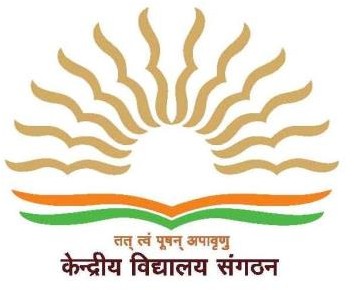 	Dated 31.08.2020ADMISSION NOTICE                                VACANCY UNDER SEATS RESERVED FOR ST CATEGORYA few seats reserved for ST candidates for admission to Class 1 are vacant in KV RB Kottayam. Eligible candidates belonging to ST category may contact the office from 31.08.2020- 05.09.2020 for offline registration.                                                         (Dr.JOY JOSEH)                                                                                   PRINCIPAL